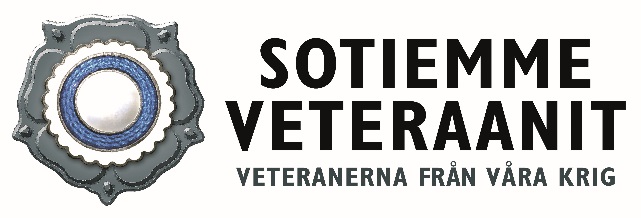 SOTIEMME VETERAANIT -TIEDOTUSTILAISUUSAika: 		Torstai 24.11.2016 kello 10.00Paikka: 	Hotelli Seurahuone, 		Kaivokatu 12, Helsinki OHJELMAKello 09.30 	Aamiaista tarjolla Kello 10.00 	Sotiemme veteraanien kuulumiset Suomi 100 juhlavuoden 	alkaessa		Sosiaalisihteeri Anni Grundström, Suomen Sotaveteraaniliitto 		Sotiemme Veteraanit Suomi 100 merkin myynti käynnistyy		Varainhankinnan päällikkö Pia Mikkonen Suomen eturivin suunnittelijat mukana Sotiemme Veteraanit Suomi 100 merkin suunnittelussaViivi Lehto, Musta Design 				Mukana auttamassa: ” Tärkeintä on vapaus” 		Marita Taavitsainen ja Mato Valtonen Ohjelman kesto 45 minuuttia.  Mukana: 	Sotiemme veteraaneja Helsingin Sotaveteraanipiiri                                                                                                                                 		